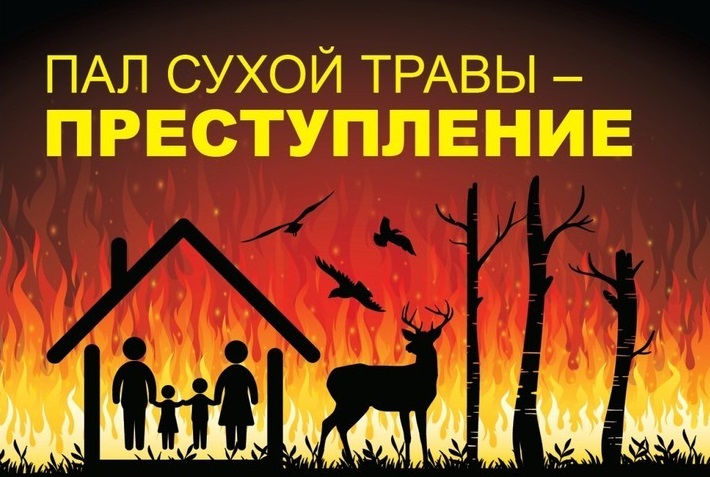 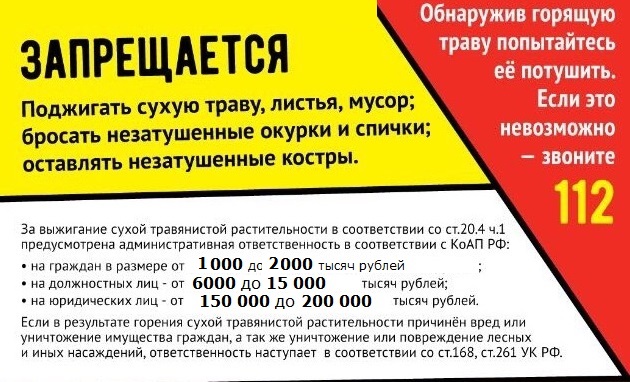 Сжигание мусора и сухой травы  до наступления особого противопожарного режима разрешено при соблюдении следующих условий: 1.осуществлять обязательный контроль в целях недопущения распространения пламени2. иметь при себе первичные средства пожаротушения (огнетушитель), либо заранее приготовленные емкости с водой ( ведра или бочка).3.Расстояние до ближайшей постройки не менее 50 метров.	4.Возможно получение разрешения на подконтрольное сжигание в отделение надзорной деятельности по Токаревскому району раб. тел 2-63-90